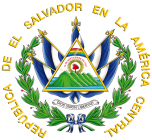 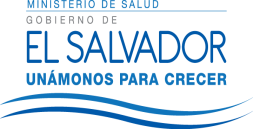 M I N I S T E R I O   D E   S A L U DH O S P I T AL     N A C I O N A L    D E    S O N S O N A T EVERSIÓN PÚBLICAEl presente documento es una versión pública, en el cual únicamente se ha omitido la información que la Ley de Acceso a la Información Pública que se puede abreviar LAIP, define como confidencial entre ellos los datos personales de la personas naturales firmantes de conformidad a lo establecido en los Artículos 24 y 30 de la LAIP y el Articulo 6 del lineamiento No. 1, para la publicación de la información oficiosa.También se ha incorporado al documento la pagina escaneada con las firmas y sellos de las personas naturales firmante para la legalidad del documento.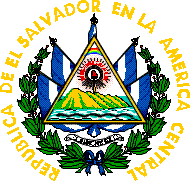 GOBIERNO DE EL SALVADOR Hospital Nacional "Dr. Jorge Mazzini Villacorta", Sonsonate UNIDAD DE ADQUISICIONES PREVISION NO:202 UACI del Hospital Nacional de Sonsonate Y CONTRATACIONES INSTITUCIONAL PREVISION NO:202 UACI del Hospital Nacional de Sonsonate - PREVISION NO:202 ORDEN DE COMPRA DE BIENES Y SERVICIOS Lugar y Fecha: Sonsonate 12 de Enero del 2012 No.Orden:01/2012 RAZON SOCIAL DEL SUMINISTRANTE PETROFAX, S. A. DE C. V. CANTIDAD UNIDAD DE D E S C R I P C I O N PRECIO VALOR CANTIDAD MEDIDA D E S C R I P C I O N UNITARIO TOTAL - - LINEA:0202 Atención Hospitalaria--LAVANDERIA FONDOS - GOES - - 5966 Galón CODIGO - 80500059 - LEJIA LIQUIDA AL 15% DE DENSIDAD. PRESENTACION BIDONES DE 17 GALONES. OFRECE:ROYAL BLEACH, LEJIA CONCENTRADA AL 15% GALON.PRESENTACION - BARRILES DE 55 GLNS. CON SUS VALVULAS Y BURRITOS, O BOMBAS PLASTICAS $1.14 $6,801.24 - - TOTAL........................ - $6,801.24 SON: seis mil ochocientos un 24/100 dolares LUGAR DE ENTREGA:ALMACEN DEL HOSPITAL DE SONSONATE - SEGÚN CALENDARIZACION PROPORCIONADA POR EL HOSPITAL DESPUES DE RECIBIDA LA ORDEN DE COMPRA 


_________________________ 
Titular o Designado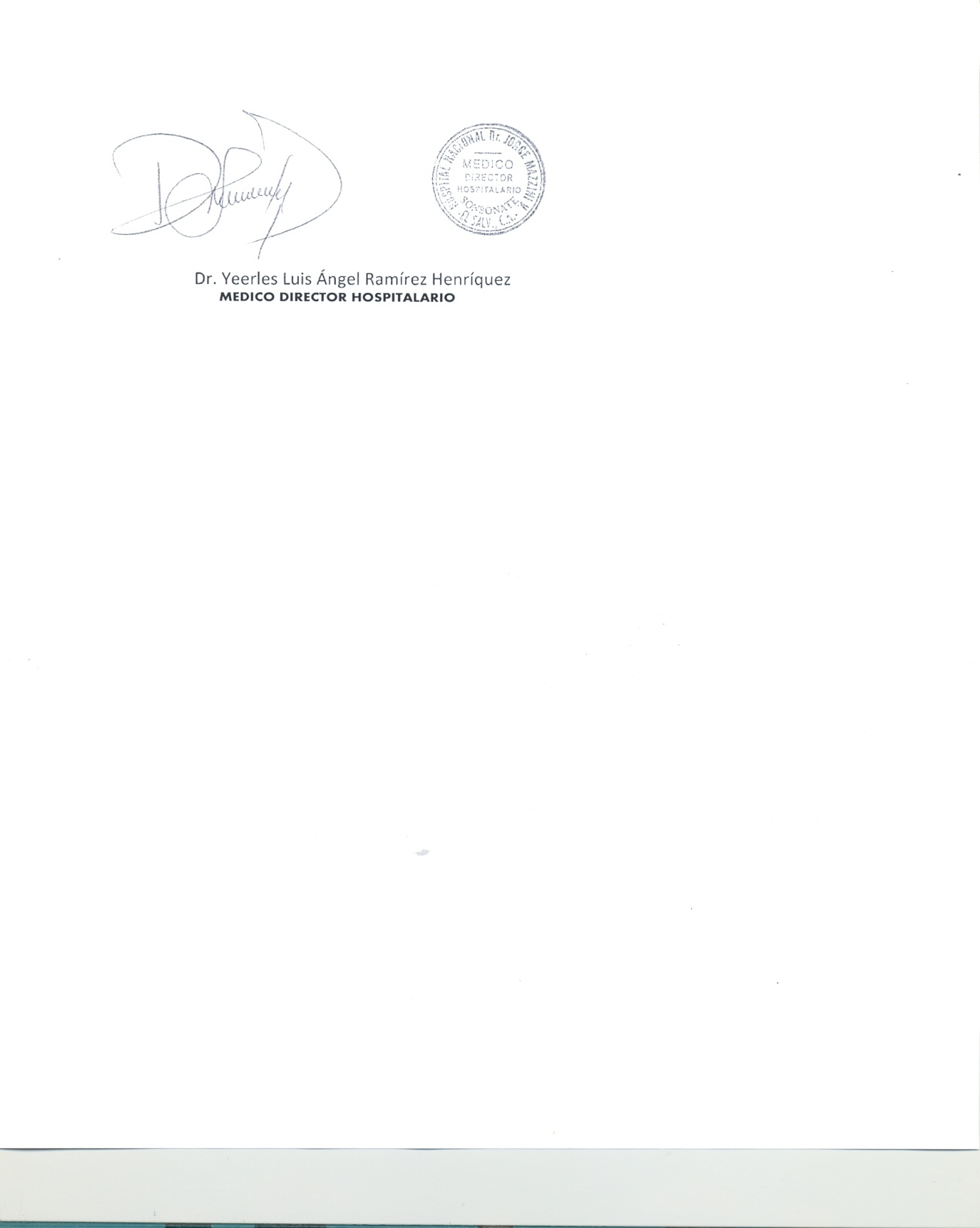 